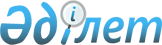 О внесении изменения в постановление акимата города Алматы от 8 июня 2010 года N 2/394 "Об утверждении государственного образовательного заказа на подготовку специалистов с техническим и профессиональным образованием на 2010-2011 учебный год"
					
			С истёкшим сроком
			
			
		
					Постановление Акимата города Алматы от 19 августа 2010 года N 3/526. Зарегистрировано в Департаменте юстиции города Алматы 13 сентября 2010 года за N 857. Прекращено действие в связи с истечением срока
      В соответствии с Законами Республики Казахстан от 23 января 2001 года "О местном государственном управлении и самоуправлении в Республике Казахстан", от 27 июля 2007 года "Об образовании" акимат города Алматы ПОСТАНОВЛЯЕТ:
      1. Внести в постановление акимата города Алматы "Об утверждении государственного образовательного заказа на подготовку специалистов с техническим и профессиональным образованием на 2010-2011 учебный год" от 8 июня 2010 года № 2/394 (зарегистрировано в Реестре государственной регистрации нормативных правовых актов за № 852, опубликовано 8 июля 2010 года в газете "Алматы Ақшамы" № 84, 8 июля 2010 года в газете "Вечерний Алматы" № 85) следующее изменение:
      приложение к указанному постановлению изложить в новой редакции, согласно приложению к настоящему постановлению.
      2. Настоящее постановление вводится в действие по истечении десяти календарных дней после дня его первого официального опубликования. Государственный образовательный заказ на подготовку
специалистов с техническим и профессиональным
образованием на 2010-2011 учебный год
					© 2012. РГП на ПХВ «Институт законодательства и правовой информации Республики Казахстан» Министерства юстиции Республики Казахстан
				
Аким города Алматы
А. ЕсимовПриложение к постановлению
Акимата города Алматы
от 19 августа 2010 года № 3/526
№
Наименование
учебного
заведения
Код и
название
специаль-
ностей
Квалификация
на 2010-2011 год
на 2010-2011 год
на 2010-2011 год
№
Наименование
учебного
заведения
Код и
название
специаль-
ностей
Квалификация
все-
го
уча-
щих-
ся
В том числе
В том числе
№
Наименование
учебного
заведения
Код и
название
специаль-
ностей
Квалификация
все-
го
уча-
щих-
ся
на базе
9 клас-
сов
(язык обуче-
ния)
на базе
11
клас-
сов
(язык
обуче-
ния)
1
Государственное коммунальное казенное предприятие "Алматинский государственный казахский  гуманитарно- педагогический колледж № 1"
0101000- Дошкольное воспитание и обучение
0101013- воспитатель дошкольных организаций
50
25 (ка- захский)
25(ка- захский)
1
Государственное коммунальное казенное предприятие "Алматинский государственный казахский  гуманитарно- педагогический колледж № 1"
0105000- Начальное  образование
0105013- учитель начального образования
75
50 (ка- захский)
25 (ка- захский)
1
Государственное коммунальное казенное предприятие "Алматинский государственный казахский  гуманитарно- педагогический колледж № 1"
0105000- Начальное  образование
0105003- учитель иностран- ного языка
25
25 (ка- захский)
1
Государственное коммунальное казенное предприятие "Алматинский государственный казахский  гуманитарно- педагогический колледж № 1"
0510000- Делопроиз- водство и архивоведе- ние (по отраслям и областям применения)
0510023- делопроиз- водитель
25
25 (ка- захский)
1
Государственное коммунальное казенное предприятие "Алматинский государственный казахский  гуманитарно- педагогический колледж № 1"
0512000- переводческое дело
0512013- переводчик
25
25 (ка- захский)
1
Государственное коммунальное казенное предприятие "Алматинский государственный казахский  гуманитарно- педагогический колледж № 1"
Итого:
200
150 (ка- захский)
50 (ка- захский)
2
Государственное коммунальное казенное предприятие "Алматинский государственный гуманитарно- педагогический колледж № 2"
0101000- Дошкольное  воспитание и обучение
0101013- воспитатель дошкольных организаций
25
25 (рус- ский)
2
Государственное коммунальное казенное предприятие "Алматинский государственный гуманитарно- педагогический колледж № 2"
0105000- Начальное  образование
0105013- учитель начального образования
50
25 (каз- ахский)
25 (рус- ский)
2
Государственное коммунальное казенное предприятие "Алматинский государственный гуманитарно- педагогический колледж № 2"
0105000- Начальное  образование
0105033- учитель иностран- ного языка начального образования
25
25 (рус- ский)
25 (рус- ский)
2
Государственное коммунальное казенное предприятие "Алматинский государственный гуманитарно- педагогический колледж № 2"
0105000- Начальное  образование
0105023 учитель информатики начального образования
25
25 (рус- ский)
25 (ка- захский)
2
Государственное коммунальное казенное предприятие "Алматинский государственный гуманитарно- педагогический колледж № 2"
0512000-  Переводческое дело (по видам)
0512013- переводчик
50
2
Государственное коммунальное казенное предприятие "Алматинский государственный гуманитарно- педагогический колледж № 2"
Итого:
175
25 (ка- захский)
100 (рус- ский)
25 (рус- ский)
25 (ка- захский)
3
Государственное коммунальное казенное предприятие "Алматинский государственный колледж сервиса и технологий"
0506000- Парикма- херское искусство и декоративная косметика
05069063- художник- модельер
63
25 (ка- захский)
25(рус- ский)
13(спе- циальная группа)
3
Государственное коммунальное казенное предприятие "Алматинский государственный колледж сервиса и технологий"
0507000- Организация обслуживания гостиничных хозяйств
0507063- менеджер по сервису
25
25 (рус- ский)
3
Государственное коммунальное казенное предприятие "Алматинский государственный колледж сервиса и технологий"
1211000- Швейное  производство и моделирование одежды
1211083- модельер- конструктор
87
50 (ка- захский)
25 (рус- ский)
12 (спе- циальная группа)
3
Государственное коммунальное казенное предприятие "Алматинский государственный колледж сервиса и технологий"
1304000- Вычисли- тельная техника и программное обеспечение (по видам)
1304043- техник- программист
50
25 (ка- захский) 25 (рус-
ский)
3
Государственное коммунальное казенное предприятие "Алматинский государственный колледж сервиса и технологий"
051800- Учет и аудит (по отраслям)
0518023- Бухгалтер – ревизор (аудитор)
50
50 (ка- захский)
3
Государственное коммунальное казенное предприятие "Алматинский государственный колледж сервиса и технологий"
Итого:
275
150 (ка- захский) 
100 (рус- ский)
25 (спе- циальная группа)
4
Государственное коммунальное казенное предприятие "Алматинский государственный колледж новых технологий"
1201000- Техническое обслужива- ние, ремонт и эксплуатация авто- транспортных средств
1201133- техник- механик
75
25 (ка- захский)
50 (рус- ский)
4
Государственное коммунальное казенное предприятие "Алматинский государственный колледж новых технологий"
1202000- Организация перевозок и управление движением на транспорте (по отраслям)
1202063- техник
25
25 (ка- захский
4
Государственное коммунальное казенное предприятие "Алматинский государственный колледж новых технологий"
1310000- Техническая эксплуатация транс- портного радиоэлек- тронного оборудования (по видам транспорта)
1310013- техник- электроник
50
50 (рус- ский)
4
Государственное коммунальное казенное предприятие "Алматинский государственный колледж новых технологий"
1211000- Швейное  производство и моделирование одежды
1211083- модельер- конструктор
50
50 (рус- ский)
4
Государственное коммунальное казенное предприятие "Алматинский государственный колледж новых технологий"
0515000- Менеджмент (по отрас- лям и областям применения)
0515013- менеджер на автотран- спорте
50
25 (ка- захский)
25 (рус- ский)
4
Государственное коммунальное казенное предприятие "Алматинский государственный колледж новых технологий"
Итого:
250
75 (ка- захский)
175(рус- ский)
5
Государственное коммунальное казенное предприятие "Алматинский государственный политехнический колледж"
1014000- Технология машиностро- ения (по видам)
1014023- техник- механик
25
25 (рус-  ский)
5
Государственное коммунальное казенное предприятие "Алматинский государственный политехнический колледж"
1304000- Вычисли- тельная  техника и программное обеспечение
1304033- техник
88
50 (ка- захский)
25 (рус- ский)
13 (спе- циальная группа)
5
Государственное коммунальное казенное предприятие "Алматинский государственный политехнический колледж"
1304000- Вычисли- тельная  техника и программное обеспечение
1304043- техник- программист
162
125 (ка- захский)
25 (рус- ский)
12 (спе- циальная группа)
5
Государственное коммунальное казенное предприятие "Алматинский государственный политехнический колледж"
1304000- Вычисли- тельная  техника и программное обеспечение
1304053- техник по защите информации
25
25 (ка- захский)
5
Государственное коммунальное казенное предприятие "Алматинский государственный политехнический колледж"
1306000- Радиоэлек- троника и связь (по видам)
1306113- техник- электроник
75
50 (ка- захский)
25 (рус-   ский)
5
Государственное коммунальное казенное предприятие "Алматинский государственный политехнический колледж"
1305000- Информаци- онные системы
1305023- техник- программист
25
25 (рус- ский)
5
Государственное коммунальное казенное предприятие "Алматинский государственный политехнический колледж"
Итого:
400
250 (ка- захский)
125 (рус- ский)
25 (спе- циальная группа)
6
Государственное коммунальное казенное предприятие "Алматинский государственный колледж энергетики и электронных технологий"
0901000- Электрообо- рудование электро- станций, подстанций и сетей (по видам)
0901043- техник- электрик
125
100 (ка- захский)
25 (рус- ский)
6
Государственное коммунальное казенное предприятие "Алматинский государственный колледж энергетики и электронных технологий"
0906000- Теплоэнер- гетические, теплофика- ционные котельные  установки тепловых электричес- ких станций
0906033- техник- теплотехник
50
25 (ка- захский)
25 (рус- ский)
6
Государственное коммунальное казенное предприятие "Алматинский государственный колледж энергетики и электронных технологий"
1310000- Техническая эксплуатация транспорта радиоэлек- тронного оборудования (по видам транспорта)
1310063- техник- электроник
75
50 (ка- захский)
25 (рус- ский)
6
Государственное коммунальное казенное предприятие "Алматинский государственный колледж энергетики и электронных технологий"
0515000- Менеджмент (по отраслям и областям применения)
0515013- менеджер (по отраслям)
50
25 (ка- захский)
25(рус- ский)
6
Государственное коммунальное казенное предприятие "Алматинский государственный колледж энергетики и электронных технологий"
Итого:
300
200 (ка- захский)
100 (рус- ский)
7
Государственное коммунальное казенное предприятие "Алматинский  государственный бизнес колледж"
051800-    Учет и аудит (по отраслям)
0518033- экономист по бухгал- терскому учету и анализу хозяйст- венной дея- тельности
100
50 (ка- захский)
25 (рус- ский)
25(ка- захский)
7
Государственное коммунальное казенное предприятие "Алматинский  государственный бизнес колледж"
0515000- Менеджмент (в торговле)
0515013- менеджер
50
25 (ка- захский)
25 (рус- ский)
7
Государственное коммунальное казенное предприятие "Алматинский  государственный бизнес колледж"
0513000- Маркетинг (по отраслям)
051053- маркетолог
50
25 (ка- захский)
25 (рус- ский)
7
Государственное коммунальное казенное предприятие "Алматинский  государственный бизнес колледж"
1226000- Технология и  организация производства продукции предприятий питания
1226043- техник- технолог
75
50 (ка- захский)
25 (рус- ский)
7
Государственное коммунальное казенное предприятие "Алматинский  государственный бизнес колледж"
1219000-  хлебопекарное, макаронное и кондитерское производство
1219243- техник- технолог
25
25 (рус- ский)
7
Государственное коммунальное казенное предприятие "Алматинский  государственный бизнес колледж"
1304000- Вычисли- тельная  техника и программное обеспечение
1304033- техник- программист
50
25 (ка- захский)
25 (рус- ский)
7
Государственное коммунальное казенное предприятие "Алматинский  государственный бизнес колледж"
Итого:
350
175 (ка- захский)
150 (рус- ский)
25(ка- захский)
8
Государственное коммунальное казенное предприятие "Алматинский государственный колледж технологии и менеджмента"
0508000- Организация питания
0508063- Менеджер по сервису
50
25(рус- ский)
25(ка- захский)
8
Государственное коммунальное казенное предприятие "Алматинский государственный колледж технологии и менеджмента"
0515000- Менеджмент (по отраслям и областям применения)
05152013- Менеджер
25
25(рус- ский)
8
Государственное коммунальное казенное предприятие "Алматинский государственный колледж технологии и менеджмента"
0518000-   Учет и аудит
0518023- Бухгалтер – ревизор (аудитор)
25
25(рус- ский)
8
Государственное коммунальное казенное предприятие "Алматинский государственный колледж технологии и менеджмента"
1226000- Технология и организация производ- ства продукции предприятий питания
1226043- Техник- технолог
25
25(ка- захский)
8
Государственное коммунальное казенное предприятие "Алматинский государственный колледж технологии и менеджмента"
1225000- Производство мяса и мясных продуктов (по видам)
1225113- техник- технолог
25
25(рус- ский)
8
Государственное коммунальное казенное предприятие "Алматинский государственный колледж технологии и менеджмента"
Итого:
150
100 (рус- ский)
50 (ка- захский)
9
Государственное коммунальное казенное предприятие "Алматинский государственный колледж транспорта и коммуникации"
1303000- Автоматика, телемеханика и управление движением на железно- дорожном транспорте
1303043- электро- механик
25
25 (ка- захский)
9
Государственное коммунальное казенное предприятие "Алматинский государственный колледж транспорта и коммуникации"
0904000- электро- снабжение, эксплуата- ция, техническое обслуживание и ремонт электротехнических систем железных дорог
0904033- электро- механик
25
25 (рус- ский)
9
Государственное коммунальное казенное предприятие "Алматинский государственный колледж транспорта и коммуникации"
1409000- Строитель- ство железных дорог, путь и путевое хозяйство
1409053- техник- строитель
50
25 (ка- захский)
25(рус- ский)
9
Государственное коммунальное казенное предприятие "Алматинский государственный колледж транспорта и коммуникации"
1203000- Организация перевозок и управление движением на желез- нодорожном транспорте
1203053- техник
50
25(рус- ский)
25 (ка- захский)
9
Государственное коммунальное казенное предприятие "Алматинский государственный колледж транспорта и коммуникации"
1108000- Эксплуата- ция, ремонт и техническое обслуживание подвижного состава железных дорог (по видам)
1108213- электроме- ханик
75
25 (ка- захский)
50 (рус- ский)
9
Государственное коммунальное казенное предприятие "Алматинский государственный колледж транспорта и коммуникации"
Итого:
225
100 (ка- захский)
125 (рус- ский)
9
Государственное коммунальное казенное предприятие "Алматинский государственный колледж транспорта и коммуникации"
Всего по колледжам:
2325
2200
125
10
Государственное учреждение Про- фессиональный лицей № 1
0510000- Делопроиз- водство и архивове- дение
0510012- Секретарь- референт
50
50 (ка- захский)
10
Государственное учреждение Про- фессиональный лицей № 1
1304000- Вычисли- тельная техника и программное обеспечение
1304012- Оператор ЭВМ
75
50(ка- захский)
25 (рус- ский)
10
Государственное учреждение Про- фессиональный лицей № 1
0507000- Организация обслуживания гостиничного хозяйства
0507042- Метрдотель
75
75 (рус- ский)
10
Государственное учреждение Про- фессиональный лицей № 1
0508000- Организация питания
0508012- Повар
50
50 (рус- ский)
10
Государственное учреждение Про- фессиональный лицей № 1
Итого:
250
100 (ка- захский)
150(рус- ский)
11
Государственное учреждение Про- фессиональный лицей № 3
1211000- Швейное  производство и моделирование одежды
1211062- Портной
25
25(ка- захский)
11
Государственное учреждение Про- фессиональный лицей № 3
1211000- Швейное производство и моделирование одежды
1211072- Модельер- закройщик
50
25(ка- захский)
25(рус- ский)
11
Государственное учреждение Про- фессиональный лицей № 3
0506000- Парикмахерское искусство декоративная косметика
0506012- Парикмахер- модельер
125
25(ка- захский)
75(рус- ский)
25(рус- ский)
11
Государственное учреждение Про- фессиональный лицей № 3
1304000- Вычисли- тельная техника и программное обеспечение
1304012- Оператор электронно- вычисли- тельных машин
50
25(рус- ский)
25(ка- захский)
11
Государственное учреждение Про- фессиональный лицей № 3
0508000- Организация питания
0508012- Повар
25
25(рус- ский)
11
Государственное учреждение Про- фессиональный лицей № 3
Итого:
275
100(ка- захский)
150(рус- ский)
25(рус- ский)
12
Государственное учреждение Про- фессиональный лицей № 4
1114000- Сварочное дело(по отраслям)
1114042- Электро-
газо-
сварщик
50
25 (ка- захский)
25 (рус- ский)
12
Государственное учреждение Про- фессиональный лицей № 4
1401000- Строитель- ство и экс- плуатация зданий и сооружений
1401042- Штукатур
25
25(рус- ский)
12
Государственное учреждение Про- фессиональный лицей № 4
1401000- Строитель- ство и экс- плуатация зданий и сооружений
1401052- Маляр
12
Государственное учреждение Про- фессиональный лицей № 4
1401000- Строитель- ство и экс- плуатация зданий и сооружений
1401102- Облицовщик- плиточник
12
Государственное учреждение Про- фессиональный лицей № 4
1414000- Мебельное производство
1414012- Комплектовщик мебели
25
25(рус- ский)
12
Государственное учреждение Про- фессиональный лицей № 4
1414000- Мебельное производство
1414032- Станочник деревообра- батывающих станков
12
Государственное учреждение Про- фессиональный лицей № 4
1414000- Мебельное производство
1414052- Сборщик изделий из древесины
12
Государственное учреждение Про- фессиональный лицей № 4
0416000- Архитектура
0416012- Исполнитель художест- венно-офор- мительских работ
25
25(рус- ский)
12
Государственное учреждение Про- фессиональный лицей № 4
1119000- Холодильно- компрес-  сорные машины и установки
1119012- Монтажник оборудования холодильных установок
25
25(рус- ский)
12
Государственное учреждение Про- фессиональный лицей № 4
1201000- Техническое обслужива-
ние и ремонт эксплуатация автотранс- портных средств
1201072- Слесарь по ремонту автомобилей
50
25 (ка- захский)
25 (рус- ский)
12
Государственное учреждение Про- фессиональный лицей № 4
0502000 Обслуживание и ремонт те- лекоммуни- кационного оборудования
0502012- Радиомеха- ник по ремонту и обслужива- нию аппаратуры
25
25(рус- ский)
12
Государственное учреждение Про- фессиональный лицей № 4
0510000- Делопроиз- водство и архивове- дение
0510012- Секретарь- референт
25
25(ка- захский)
12
Государственное учреждение Про- фессиональный лицей № 4
0518000- Учет и аудит
0518012- Бухгалтер
50
25 (ка- захский)
25(рус- ский)
12
Государственное учреждение Про- фессиональный лицей № 4
0512000- Маркетинг
0513042- Агент ком- мерческий
25
25(рус- ский)
Итого:
325
75(ка- захский)
225(рус- ский)
25(рус- ский)
13
Государственное учреждение Про- фессиональный лицей № 5
1227000- Печатное производство
1227072- Оператор электрон- ного набора и верстки
125
50(ка- захский)
25(рус- ский)
25(ка- захский)
25(рус- ский)
13
Государственное учреждение Про- фессиональный лицей № 5
1227000- Печатное производство
1227032- Печатник плоской печати
75
25(ка- захский)
25(рус- ский)
25(ка- захский)
13
Государственное учреждение Про- фессиональный лицей № 5
1227000- Печатное производство
1227022- Переплетчик
25
25(ка- захский)
13
Государственное учреждение Про- фессиональный лицей № 5
1227000- Печатное производство
1227042- Корректор
25
25(ка- захский)
13
Государственное учреждение Про- фессиональный лицей № 5
0513000- Маркетинг
0513022- Продавец непродо- вольствен- ных товаров
25
25(рус- ский)
13
Государственное учреждение Про- фессиональный лицей № 5
Итого:
275
100 (ка- захский)
50 (рус- ский)
75 (ка- захский)
50 (рус- ский)
14
Государственное учреждение Про- фессиональный лицей № 6
1201000- Техническое обслуживание и ремонт экс- плуатация автотранс- портных средств
1201072- Слесарь по ремонту автомобилей
175
75 (ка- захский)
100(рус- ский)
14
Государственное учреждение Про- фессиональный лицей № 6
1201000- Техническое обслуживание и ремонт экс- плуатация автотранс- портных средств
1201052- Менеджер автосервиса
25
25 (рус- ский)
14
Государственное учреждение Про- фессиональный лицей № 6
1201000- Техническое обслуживание и ремонт экс- плуатация автотранс- портных средств
1201042- Контролер техничес- кого состояния автотранс- портных средств
25
25 (рус- ский)
14
Государственное учреждение Про- фессиональный лицей № 6
1201000- Техническое обслуживание и ремонт экс- плуатация автотранс- портных средств
1201082- Мастер по ремонту кузовов автотранс- портных средств
25
25 (рус- ский)
14
Государственное учреждение Про- фессиональный лицей № 6
Итого:
250
75(ка- захский)
175(рус- ский)
15
Государственное учреждение Про- фессиональный лицей № 7
1401000- Строитель- ство и экс- плуатация зданий и сооружений
1401042- Штукатур, маляр
25
25(рус- ский)
15
Государственное учреждение Про- фессиональный лицей № 7
1401000- Строительство и экс- плуатация зданий и сооружений
1401032- Столяр- строитель- ный 
Паркетчик
Специалист по сухому методу строитель- ства
50
25(ка- захский)
25(рус- ский)
15
Государственное учреждение Про- фессиональный лицей № 7
0413000- Декоративно- прикладное искусство и народные промысли
0413132- Изготови- тель музыкальных инструмен- тов
25
25 (ка- захский)
15
Государственное учреждение Про- фессиональный лицей № 7
1401000- Строитель- ство и экс- плуатация зданий и сооружений
1401012- Каменщик печник
25
25 (рус- ский)
15
Государственное учреждение Про- фессиональный лицей № 7
1114000- Сварочное дело
1114042- Электрога- зосварщик
125
75 (ка- захский)
50 (рус- ский)
15
Государственное учреждение Про- фессиональный лицей № 7
Итого:
250
125 (ка- захский)
125 (рус- ский)
16
Государственное учреждение Про- фессиональный лицей № 8
1201000- Техническое обслуживание и ремонт экс- плуатация автотранс- портных средств
1201072- Слесарь по ремонту автомобилей
25
25 (рус- ский)
16
Государственное учреждение Про- фессиональный лицей № 8
1211000- Швейное производство и моделирование одежды
1211072- Модельер- закройщик
25
25 (ка- захский)
16
Государственное учреждение Про- фессиональный лицей № 8
1211000- Швейное производство и моделирование одежды
1211062- Портной
25
25 (ка- захский)
16
Государственное учреждение Про- фессиональный лицей № 8
1503000- Растение- водство
1503062- Цветовод
25
25 (рус- ский)
16
Государственное учреждение Про- фессиональный лицей № 8
1304000- Вычисли- тельная техника и программное обеспечение
1304012- Оператор ЭВМ
75
50 (ка- захский)
25 (рус- ский)
16
Государственное учреждение Про- фессиональный лицей № 8
1401000- Строитель- ство и экс- плуатация зданий и сооружений
1401032- Столяр стро- ительный
22
22 (рус- ский)
16
Государственное учреждение Про- фессиональный лицей № 8
1401000- Строитель- ство и экс- плуатация зданий и сооружений
1401042- Штукатур
11
11 (рус- ский)
16
Государственное учреждение Про- фессиональный лицей № 8
1211000- Швейное про- изводство и моделиро- вание одежды
1211032-  Швея
22
22 (рус- ский)
16
Государственное учреждение Про- фессиональный лицей № 8
0509000- Обувное дело
0509032- Обувщик по ремонту обуви
10
10 (рус- ский)
16
Государственное учреждение Про- фессиональный лицей № 8
Итого:
240
100 (ка- захский)
140 (рус-  ский)
17
Государственное учреждение Про- фессиональный лицей № 9
1307000- Эксплуатация линейных сооружений электросвязи и проводного вещения
1307032- Монтажник связи кабельщик
50
25 (ка- захский)
25 (рус- ский)
17
Государственное учреждение Про- фессиональный лицей № 9
1307000- Эксплуатация линейных сооружений электросвязи и проводного вещения
1307022- Электромонтер линейных сооружений электро- связи и проводного вещания
50
25 (ка- захский)
25 (рус- ский)
17
Государственное учреждение Про- фессиональный лицей № 9
1306000- Радиоэлек- троника и связь
1306032- Оператор связи
75
25 (ка- захский)
25 (рус- ский)
25 (ка-  захский)
17
Государственное учреждение Про- фессиональный лицей № 9
1115000- Электроме- ханическое оборудование  в про- мышленности
1115042- Электро- монтер по ремонту и обслужива- нию элек- трообору- дования
25
25 (рус- ский)
17
Государственное учреждение Про- фессиональный лицей № 9
1109000- Токарное дело метал- лообработка
1109102- Станочник широкого профиля
25
25 (рус- ский)
17
Государственное учреждение Про- фессиональный лицей № 9
1112000- Эксплуатация машин и оборудования про- мышленности
1112032- Слесарь- ремонтник
25
25 (рус- ский)
17
Государственное учреждение Про- фессиональный лицей № 9
1201000- Техническое обслуживание и ремонт экс- плуатация автотранс- портных средств
1201072- Слесарь по ремонту автомобилей
50
50 (ка- захский)
17
Государственное учреждение Про- фессиональный лицей № 9
1114000- Сварочное дело
1114042- Электрога- зосварщик
25
25 (рус- ский)
17
Государственное учреждение Про- фессиональный лицей № 9
Итого:
325
125 (ка- захский)
175 (рус- ский)
25 (ка- захский)
18
Государственное учреждение Про- фессиональный лицей № 10
1201000- Техническое обслуживание и ремонт экс- плуатация автотранс- портных средств
1201072- Слесарь по ремонту автомобилей
50
25 (ка- захский)
25 (рус- ский)
18
Государственное учреждение Про- фессиональный лицей № 10
1401000- Строитель- ство и экс- плуатация зданий и сооружений
1401042- Штукатур
25
25 (рус- ский)
18
Государственное учреждение Про- фессиональный лицей № 10
1401000- Строитель- ство и экс- плуатация зданий и сооружений
1401052- Маляр
25
25 (рус- ский)
18
Государственное учреждение Про- фессиональный лицей № 10
1414000- Мебельное производство
1414032- Станочник дерево- обрабаты- вающих станков комплек- товщик мебели
50
25 (ка- захский)
25 (рус- ский)
18
Государственное учреждение Про- фессиональный лицей № 10
1401000- Строитель- ство и экс- плуатация зданий и сооружений
1401000- Специалист по сухому методу строи- тельства
25
25 (рус- ский)
18
Государственное учреждение Про- фессиональный лицей № 10
1403000- Монтаж и эксплуатация внутренних санитарно- технических устройств, вентиляции и инженерных систем
1403000- Монтажник санитарно- технических систем и оборудо- вания
50
25 (ка- захский)
25 (рус- ский)
18
Государственное учреждение Про- фессиональный лицей № 10
0901000- Электри- ческое и электроме- ханическое оборудования
0910032- Электро- монтажник по освещению и осветитель- ным сетям
25
25 (рус- ский)
18
Государственное учреждение Про- фессиональный лицей № 10
1140000- Сварочное дело
1114042- Электрога- зосварщик
50
25 (ка- захский)
25 (рус- ский)
18
Государственное учреждение Про- фессиональный лицей № 10
1304000- Вычисли- тельная техника и программное обеспечение
1304012- Оператор ЭВМ
25
25 (рус- ский)
18
Государственное учреждение Про- фессиональный лицей № 10
Итого:
300
100 (ка- захский)
200 (рус- ский)
19
Государственное учреждение Про- фессиональный лицей № 11
1140000- Сварочное дело
1114042- Электрога- зосварщик
25
25 (ка- захский)
19
Государственное учреждение Про- фессиональный лицей № 11
1201000- Техническое обслужива- ние и ремонт экс- плуатация автотранс- портных средств
1201072- Слесарь по ремонту автомобилей
50
25 (ка- захский)
25 (рус- ский)
19
Государственное учреждение Про- фессиональный лицей № 11
1304000- Вычисли- тельная техника и программное обеспечение
1304012- Оператор ЭВМ
25
25 (ка- захский)
19
Государственное учреждение Про- фессиональный лицей № 11
0416000- Архитектура
0416012- Исполнитель художест- венно-офор- мительных работ
25
25(рус- ский)
19
Государственное учреждение Про- фессиональный лицей № 11
0910000- Электричес- кое и элек- тромехани- ческое обо- рудования
0910032- Электромон- тажник по освещению и осветительным сетям
25
25 (ка- захский)
19
Государственное учреждение Про- фессиональный лицей № 11
Итого:
150
75 (ка- захский)
75 (рус- ский)
20
Профессиональный лицей при Алматинском государственном колледже транспорта и коммуникаций
1108000- Эксплуата- ция, ремонт и техническое  обслуживание подвижного состава железных дорог
1108062- Помощник машиниста локомотива
25
25 (ка- захский)
20
Профессиональный лицей при Алматинском государственном колледже транспорта и коммуникаций
Итого:
25
25 (ка- захский)
21
Государственное учреждение Про- фессиональная школа № 02
1109000- Токарное дело и металло- обработка
1109012- Токарь
50
50 (рус- ский)
21
Государственное учреждение Про- фессиональная школа № 02
1112000- Эксплуатация машин и оборудования про- мышленности
1112022- Слесарь механосбо- рочных работ
25
25 (рус- ский)
21
Государственное учреждение Про- фессиональная школа № 02
1304000- Вычисли- тельная техника и программное обеспечение
1304012- Оператор ЭВМ
25
25 (рус- ский)
21
Государственное учреждение Про- фессиональная школа № 02
1401000- Строитель- ство и экс- плуатация зданий и сооружений
1401032- Столяр стро- ительный
50
50 (рус- ский)
21
Государственное учреждение Про- фессиональная школа № 02
Итого:
150
150(рус- ский)
Всего по профессио- нальным лицеям:
2815
2615
200
Всего по профессио- нальным лицеям и колледжам:
5140
4815
325